Frikandel met Zuurvlees en OvenfritesBenodigdheden :  frikandellen  (Bikfrik   Slygro)                                 Zuurvlees (Lochtman Nettorama )                                 Ovenfrites (Aviko )                                 MayonaiseBereiding:  Oven aanzetten en frites bakken, halverwege bestrooien met cajun kruiden                    Snij de frikandellen bijna helemaal door en bak ze in anti aanbakpan                    Doe zuurvlees in pan en verwarm                    Frikandellen uit pan halen en ietjes  openbreken en vullen met zuurvlees.                    Mayonaise erover spuiten                    Serveren met frites in stenen zakjes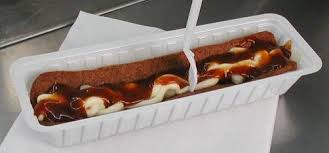 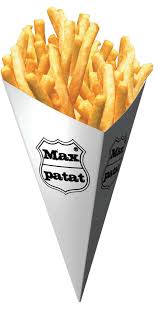 